IT Essentials 5.05.3.4.2 Laboratorio - Manutenzione di Hard Drive in Windows 7IntroduzioneStampare e completare questo laboratorio.In questo laboratorio, si esamineranno i risultati sul disco rigido, dopo l'utilizzo di Controllo del Disco e Utilità di Deframmentazione Dischi .Apparecchiatura RaccomandataPer questo esercizio è richiesto il seguente materiale:• Un computer che esegue Windows 7.• Due o più partizioni sul disco rigido.Passo 1Accedere a Windows come amministratore.Start > Computer > fare doppio clic su Nuovo Volume (G:).Nota: Sostituire disco e lettera (G:) con quelli usati nel computer.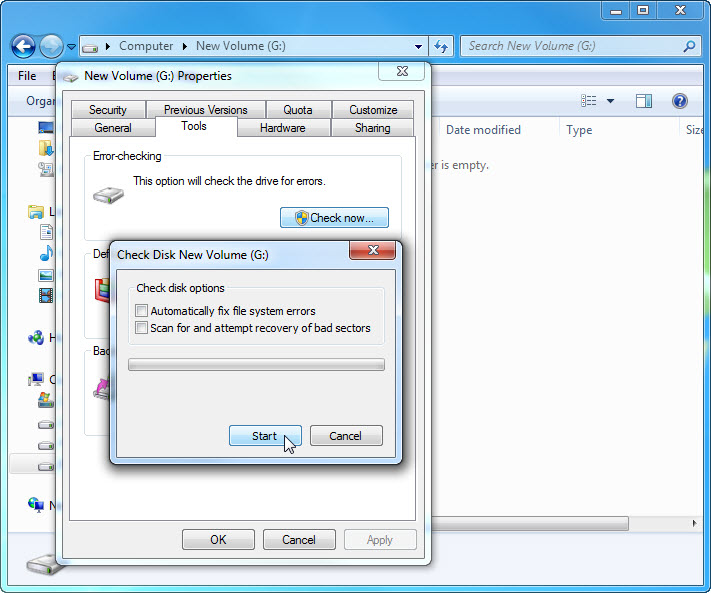 Fare clic con il pulsante destro in qualsiasi punto nello spazio bianco della cartella dell'unità G: > Proprietà > scheda Strumenti > Esegui ScanDisk...Viene aperta la finestra "Controllo del Disco Nuovo Volume (G:)". Assicurarsi che non vi sia un segno di spunta in nessuna delle caselle di controllo quindi fare clic su Avvia.Viene visualizzata la schermata "Analisi del dispositivo o del disco completata".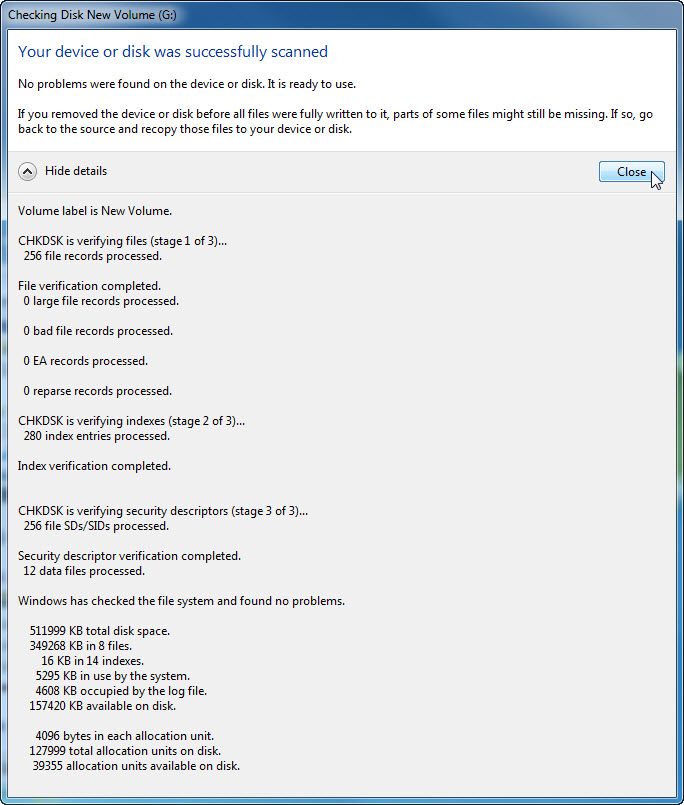 Fare clic sul pulsante di espansione accanto a Visualizza dettagli.Quante fasi di verifica sono state eseguite?Fare clic su Chiudi.Selezionare la scheda Strumenti, quindi fare clic su Esegui ScanDisk...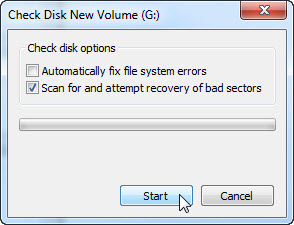 Rimuovere il segno di spunta accanto a Correggi automaticamente gli errori del file system.Mettere un segno di spunta nella casella di controllo accanto a Cerca i settori danneggiati e tenta il ripristino > Avvia.Viene visualizzata la schermata "Analisi del dispositivo o del disco completata". 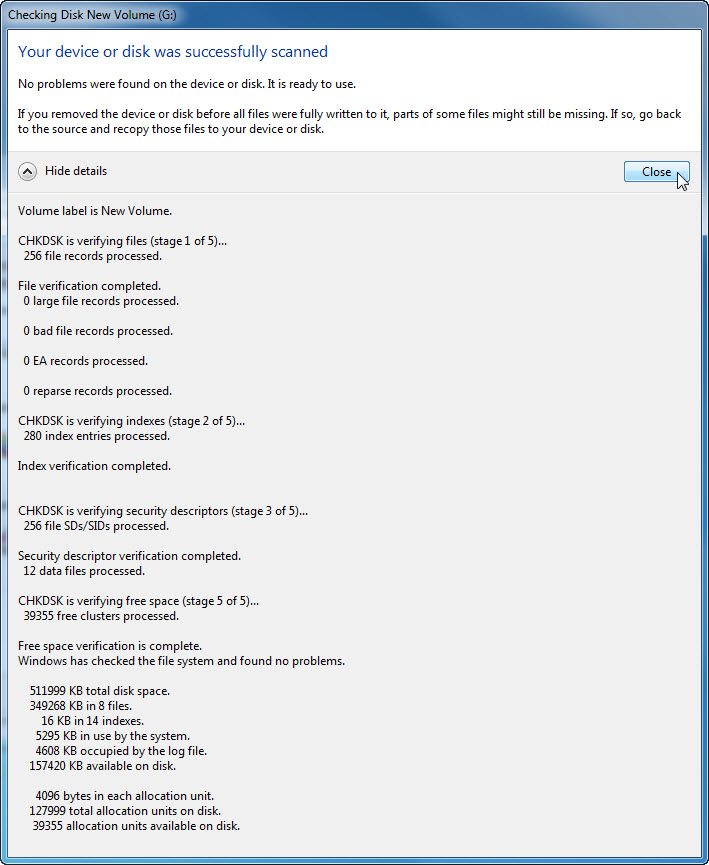 Fare clic sul pulsante di espansione accanto a Visualizza dettagli.Quali fasi di verifica sono state eseguite?Fare clic su Chiudi.Selezionare la scheda Strumenti > Esegui ScanDisk...Mettere un segno di spunta in entrambe le caselle di controllo.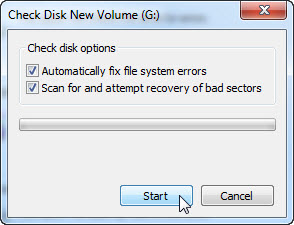 Fare clic su Avvio.Si apre una finestra informativa.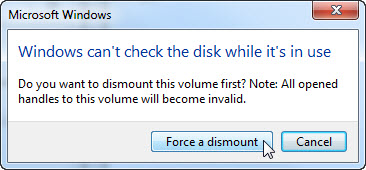 Perché Check Disk non si avvia?Nota: Questo messaggio viene visualizzato perché una partizione di boot sarà sottoposta a scansione, oppure una partizione non di boot, che sta per essere sottoposta a scansione, è aperta.Fare clic su Forza smontaggio.Viene visualizzata la schermata "Analisi del dispositivo o del disco completata". 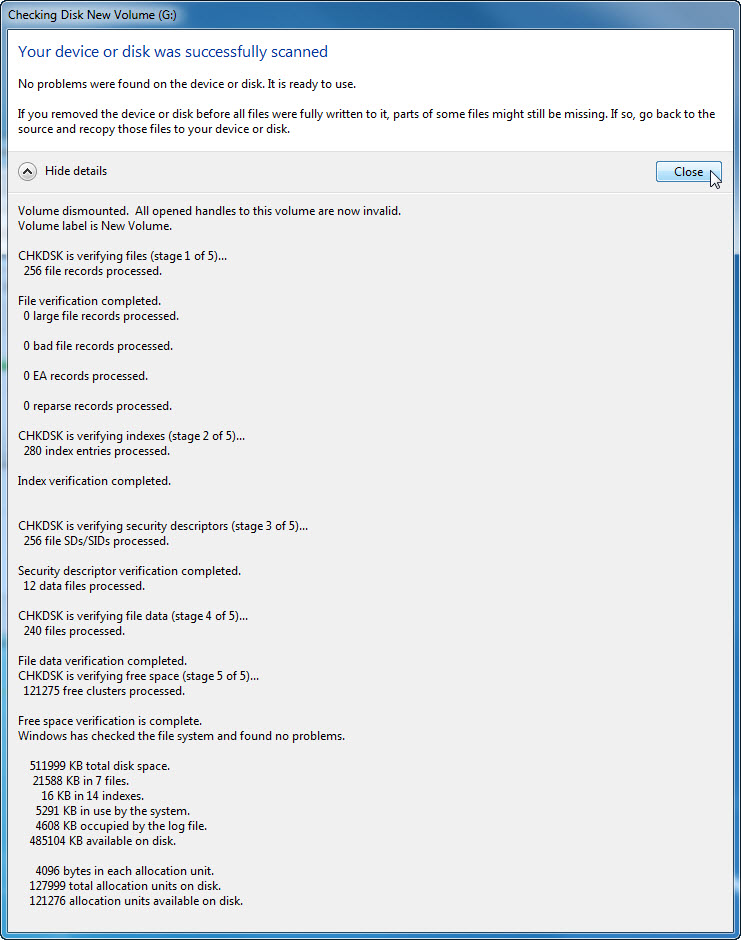 Fare clic sul pulsante di espansione accanto a Visualizza dettagli.Quali fasi di verifica sono state eseguite?Che cosa viene verificato in ciascuna delle fasi?Sono stati riscontrati problemi con il volume?Se sì, quali sono?Fare clic su Chiudi e chiudere tutte le finestre aperte.Passo 2Start > Pannello di Controllo > Strumenti di Amministrazione > Visualizzatore Eventi.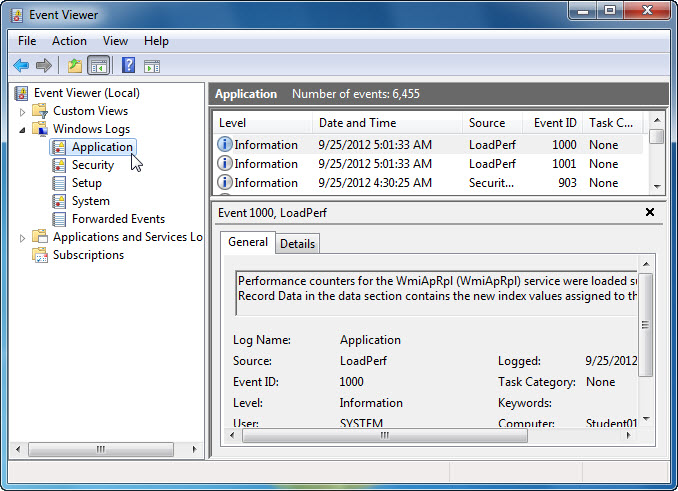 Nel riquadro sinistro espandere Registri di Windows > selezionare Applicazione >. Fare doppio clic sull'evento in alto nel riquadro centrale.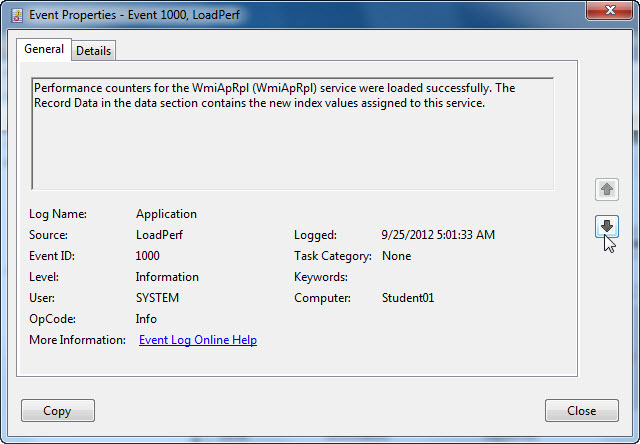 Se l'evento visualizzato non è Chkdsk, fare clic sulla freccia nera verso il basso fino a quando appare l'evento Chkdsk.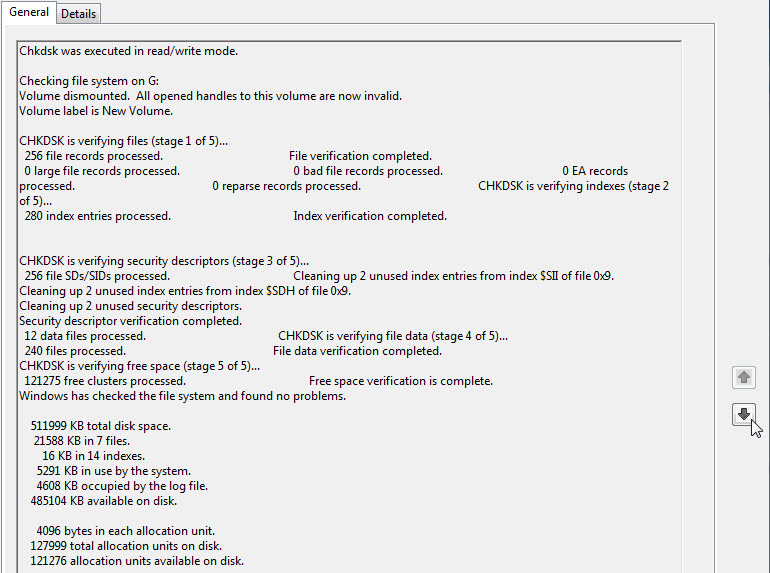 Quali fasi sono mostrate come completate?Chiudere tutte le finestre aperte.Passo 3Start > Computer > tasto destro del mouse su unità (C:) > Proprietà > selezionare scheda Strumenti > pulsante Esegui Defrag...Viene aperta la finestra "Utilità di Deframmentazione Dischi". 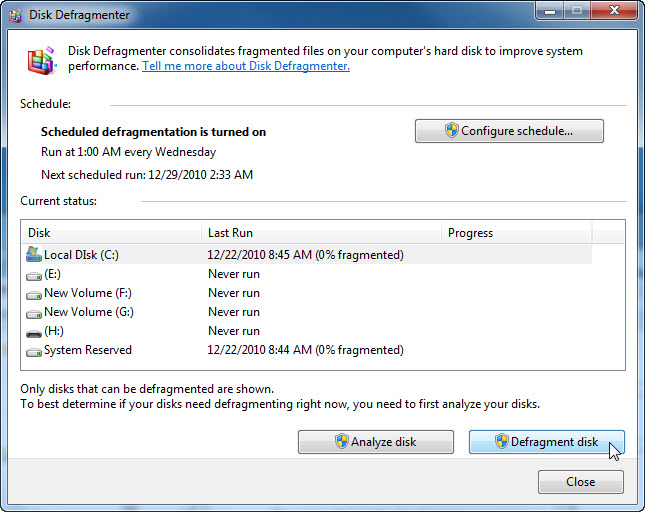 Assicurarsi che l'unità C: sia selezionata e quindi fare clic su Deframmenta disco.Windows avvia la deframmentazione del disco rigido (C:).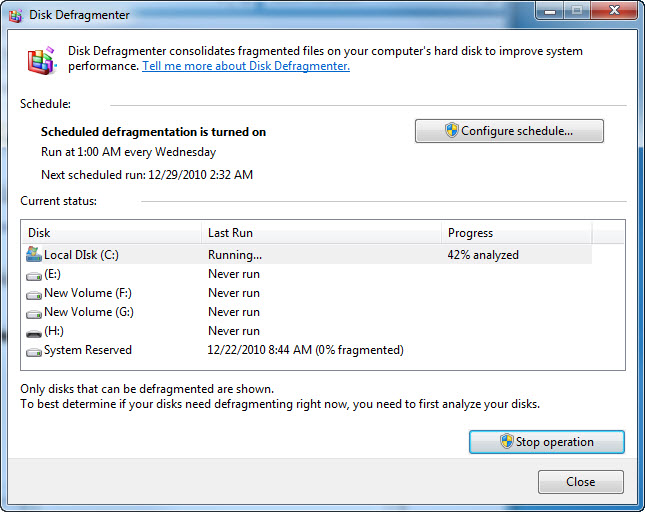 Qual è il primo processo durante la deframmentazione (vedere colonna "Stato")? Quali sono i tre compiti svolti per ogni passaggio (vedi colonna "Stato")?Quanti passaggi ci sono voluti per deframmentare il disco C:?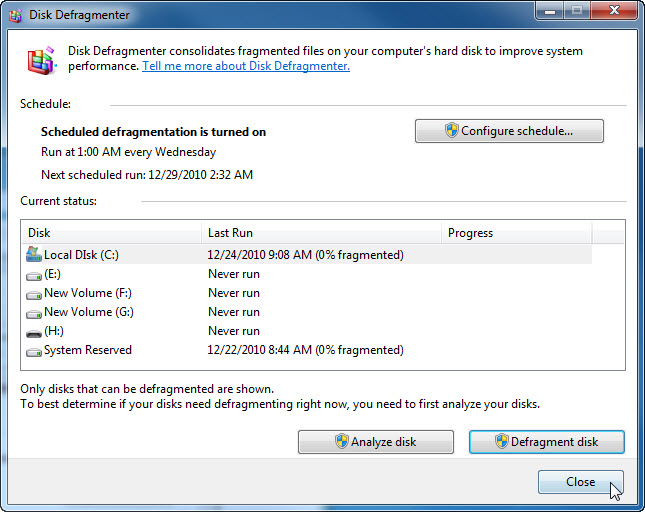 Quando la deframmentazione è completata fare clic su Chiudi.Chiudere tutte le finestre.Nota: Non è possibile visualizzare il dettaglio del disco rigido deframmentato con la versione GUI di deframmentazione.